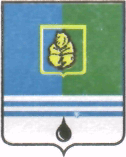 ПОСТАНОВЛЕНИЕАДМИНИСТРАЦИИ ГОРОДА КОГАЛЫМАХанты-Мансийского автономного округа - ЮгрыО внесение изменений в постановление Администрации города Когалыма от 11.04.2017 №714В соответствии со статьей 69.2 Бюджетного кодекса Российской Федерации, постановлением Администрации города Когалыма от 04.05.2016 №1201 «Об утверждении порядка разработки, утверждения и применения стандартов качества муниципальных услуг (работ)» в целях приведения муниципального нормативного правового акта в соответствие с действующим законодательством:1. В приложение к постановлению Администрации города Когалыма                 от 11.04.2017 №714 «Об утверждении стандарта качества выполнения муниципальных услуг, оказываемых муниципальным автономным учреждением «Дворец спорта» (далее – стандарт качества) внести следующие изменения: 1.1. абзацы 4, 5 подпункта 3.1.1. раздела 3 стандарта качества изложить в следующей редакции: «а) Олимпийским видам спорта: бокс, волейбол, дзюдо, лыжные гонки, плавание, пулевая стрельба, спортивная гимнастика, фигурное катание на коньках, футбол, хоккей. б) Неолимпийским видам спорта: киокусинкай, самбо, спортивная аэробика, шахматы.»;1.2. подпункт 4.1.5 раздела 4 стандарта качества изложить в следующей редакции: «4.1.5. Характер оказания услуг для потребителей услуг (бесплатно). Муниципальные услуги оказываются бесплатно».2. Настоящее постановление вступает в силу с 01.01.2020.3. Опубликовать настоящее постановление в газете «Когалымский вестник» и разместить на официальном сайте Администрации города Когалыма в информационно-коммуникационной сети «Интернет» (www.admkogalym.ru).4. Контроль за выполнением постановления возложить на заместителя главы города Когалыма Л.А.Юрьеву.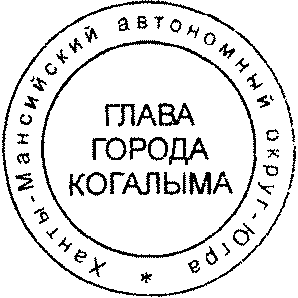 Глава города Когалыма	 					Н.Н.ПальчиковСогласовано:зам. главы г.Когалыма				Л.А.Юрьеваначальник ЮУ					И.А.Леонтьеваначальник УКСиМП				А.А.ЛогиноваПодготовлено:зав. сектором СП УКСиМП			О.В.Мягкова 			 Разослать: Л.А. Юрьева, УКСиМП, МАУ «Дворец спорта», ЮУ, Сабуров.От  «23»декабря2019г. № 2792